§1280.  Standard of acceptable work practiceThe board shall adopt rules that establish criteria and procedures of acceptable work practices for licensees and certificate holders and persons exempt from licensing and certification requirements under section 1273, subsection 4 engaged in the following asbestos abatement activities.  [PL 1993, c. 355, §45 (AMD).]1.  Removal; demolition; encapsulation; enclosure; repair; handling; transportation; analysis; disposal; storage; design; monitoring; or inspection.  For any asbestos activity that involves more than 3 linear feet or 3 square feet of friable asbestos-containing material, the board shall consider the following:A.  Proper work practices for the removal of asbestos-containing materials;  [PL 1987, c. 448, §1-C (NEW).]B.  Proper work practices for the encapsulation of asbestos-containing materials;  [PL 1987, c. 448, §1-C (NEW).]C.  Proper work practices for enclosure of asbestos-containing materials;  [PL 1987, c. 448, §1-C (NEW).]D.  Proper work practices for the demolition of a structure or position of a structure which contains structural members or components of or covered by asbestos-containing materials;  [PL 1987, c. 448, §1-C (NEW).]E.  Proper work practices for the storage, transport and disposal of asbestos-containing materials;  [PL 1991, c. 473, §20 (AMD).]F.  Administrative penalties and cessation of operations to ensure compliance with this subsection;  [PL 1991, c. 473, §20 (AMD).]G.  Air monitoring, bulk and air sample analysis and criteria governing public access to sites where asbestos abatement activity has occurred; and  [PL 1991, c. 473, §20 (NEW).]H.  Asbestos abatement, monitoring, inspection, design and analysis activities.  [PL 1991, c. 473, §20 (NEW).]In adopting these rules, the board shall consider cost-effective methods and alternatives that do not sacrifice public or worker health or safety.[PL 1993, c. 355, §45 (AMD).]2.  Other activities.  For any asbestos project not subject to the specific considerations of subsection 1, reasonable precautions to prevent the release of asbestos to the environment shall be made.  At a minimum, the following precautions shall be considered:A.  Construction of adequate barriers to contain asbestos fibers released within the work area;  [PL 1987, c. 448, §1-C (NEW).]B.  Wetting of all asbestos-containing material prior to removal and during collection;  [PL 1987, c. 448, §1-C (NEW).]C.  Use of high efficiency particulate air vacuum equipment and wet-cleaning techniques to clean up the work area following abatement until there is no visible residue;  [PL 1987, c. 448, §1-C (NEW).]D.  Containing waste in appropriately labeled impermeable containers; and  [PL 1987, c. 448, §1-C (NEW).]E.  Proper storage, transfer and disposal to an approved landfill facility in a manner that does not release fibers into the air.  [PL 1987, c. 448, §1-C (NEW).][PL 1987, c. 448, §1-C (NEW).]SECTION HISTORYPL 1987, c. 448, §§1-C (NEW). PL 1989, c. 890, §§A40,B223, 224 (AMD). PL 1991, c. 473, §§19,20 (AMD). PL 1993, c. 355, §45 (AMD). The State of Maine claims a copyright in its codified statutes. If you intend to republish this material, we require that you include the following disclaimer in your publication:All copyrights and other rights to statutory text are reserved by the State of Maine. The text included in this publication reflects changes made through the First Regular and First Special Session of the 131st Maine Legislature and is current through November 1, 2023
                    . The text is subject to change without notice. It is a version that has not been officially certified by the Secretary of State. Refer to the Maine Revised Statutes Annotated and supplements for certified text.
                The Office of the Revisor of Statutes also requests that you send us one copy of any statutory publication you may produce. Our goal is not to restrict publishing activity, but to keep track of who is publishing what, to identify any needless duplication and to preserve the State's copyright rights.PLEASE NOTE: The Revisor's Office cannot perform research for or provide legal advice or interpretation of Maine law to the public. If you need legal assistance, please contact a qualified attorney.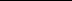 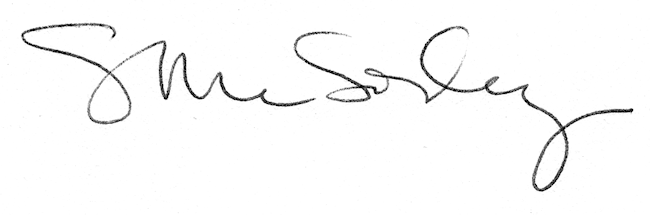 